. 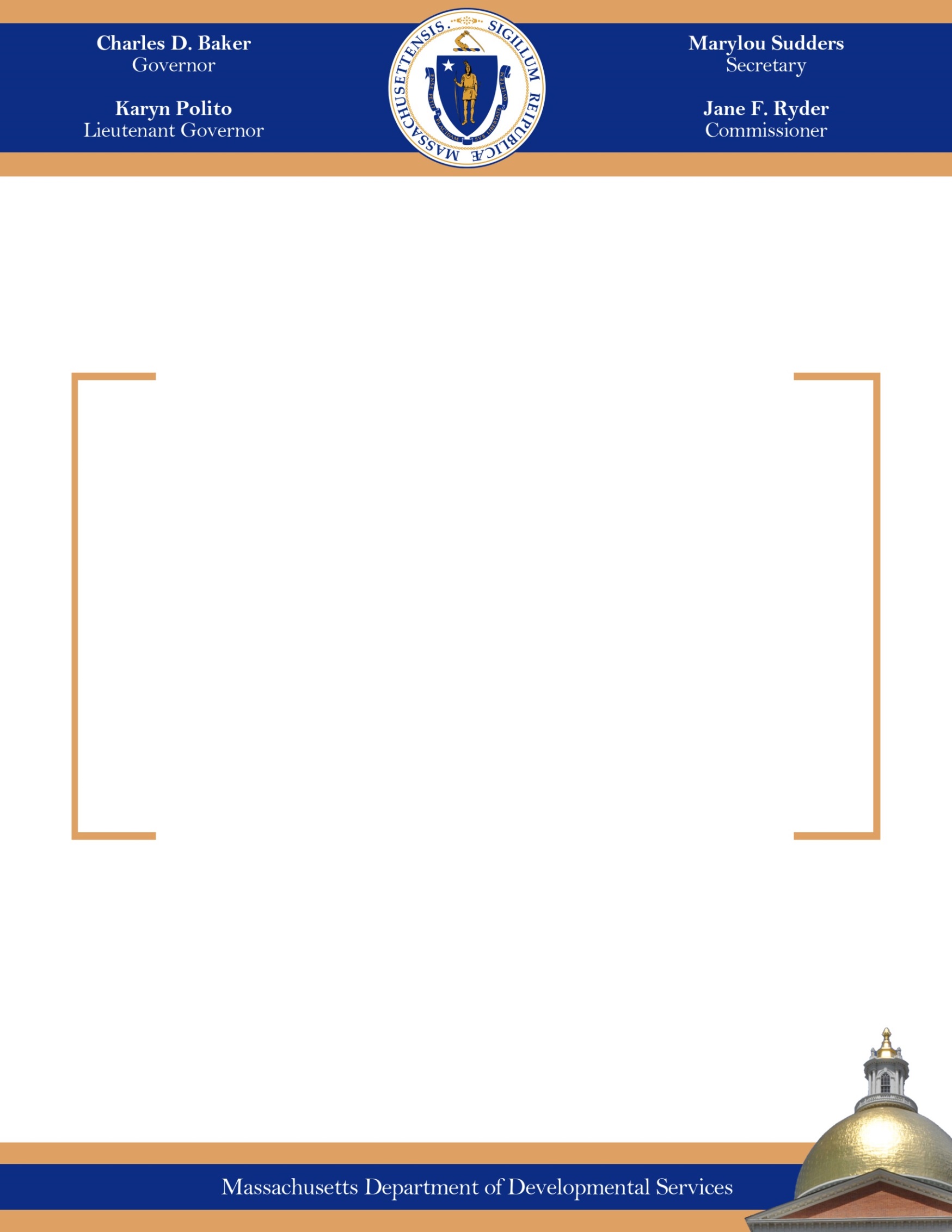 FY18 Quarter 1- Quarter 4 DDS Services for Newly Eligible Individuals with Autism, Smith-Magenis Syndrome, and Prader-Willi SyndromeLine-item language for the Department of Developmental Services included in the Fiscal Year (FY) 2018 General Appropriation Act Line item 5920-3020 requires that the “department shall submit a quarterly report to the house and senate committees on ways and means on the number of individuals served, type of services provided and the cost per individual…”.The Department of Developmental Services (DDS) has been working to implement the expanded eligibility requirements which were signed into Law in August 2014. DDS has developed new materials including applications, fact sheets, and assessment processes to support this expansion. To support the eligibility changes, DDS has trained its Regional Eligibility Teams in these new activities.  Most importantly, DDS has developed new regulations, pending promulgation, that provides the structure for implementation of the statute.Many of the age 18-21 individuals, with an eligibility determination of Autism/DD, have current service enrollments prior to the Autism determination date. Most of these enrollments prior to their eligibility date are in existing DDS children’s services, family support and many of these individuals are currently still in school. Of the Autism eligible individuals age 22+ many are currently receiving DDS services through the 5920-3020 account. These services are broken out on the appended chart, with many receiving more than one service. Most others are exploring DDS services or are not requesting DDS services at this time.As of 9/30/17, 1,010 adults (18+) have been found DDS eligible with 1,003 as adult Autism eligible and 7 adult Prader Willi eligible. Of the 491 individuals age 18-21 with an eligibility determination of Autism/DD, 148 are currently enrolled in a combination of 601 DDS services.Of the 519 Autism individuals age 22+ there are currently 279 individuals currently receiving a total of 742 DDS services through the 5920-3020 account.As of FY18 Q1 the average cost per individual from the #5920-3020 account is $9,277As of 12/30/17, 1,472 adults (18+) have been found DDS eligible with 1,464 as adult Autism eligible and 8 adult Prader Willi eligible. Of the 682 individuals age 18-21 with an eligibility determination of Autism/DD, 280 are currently enrolled in a combination of 633 DDS services.Of the 781 Autism individuals age 22+ there are currently 439 individuals currently receiving a total of 1,100 DDS services through the 5920-3020 account.As of FY18 Q2 the average cost per individual from the #5920-3020 account is $12,555As of 3/30/18, 1,582 adults (18+) have been found DDS eligible with 1,574 as adult Autism eligible and 8 adult Prader Willi eligible. Of the 723 individuals age 18-21 with an eligibility determination of Autism/DD, 312 are currently enrolled in a combination of 719 DDS services.• Of the 851 Autism individuals age 22+ there are currently 531 individuals currently receiving a total of 1,308 DDS services through the 5920-3020 account.• As of FY18 Q3 the average cost per individual from the #5920-3020 account is $15,392.As of 6/30/18, 1,680 adults (18+) have been found DDS eligible with 1,672 as adult Autism eligible and 8 adult Prader Willi eligible. Of the 754 individuals age 18-21 with an eligibility determination of Autism/DD, 333 are currently enrolled in a combination of 749 DDS services.Of the 926 Autism individuals age 22+ there are currently 575 individuals currently receiving a total of 1,408 DDS services through the 5920-3020 account.As of FY18 Q4 the average cost per individual from the #5920-3020 account is $19,677.5920-3020 Autism Omnibus 22+ Service EnrollmentsQ1Q2Q3Q43150 SHARED LIVING/HOME SHARE111314153153 RESIDENTIAL SUPPORTS15291226263163 COMMUNITY BASED DAY SUPPORTS65911021053168 EMPLOYMENT SUPPORTS69951111193170 CLINICAL TEAM20003174 M.S.A. SUPPORT SERVICES01113176 Family SUPPORT SERVICES20003180 CEIS-COMPETITIVE INTEG EMP SRV101517193181 GROUP SUPPORTED EMPLOYMENT415758583182 Respite Facility20013196 TRANSPORTATION415661663253 Specialized Services Vision/Rehab--223274 Corporate Rep Payee12443285 DAY HAB SUPPLEMENT61011123700 FAMILY SUPPORT NAVIGATION416576713702 RESPITE - IN CAREGIVER'S HOME31113703 INDIVIDUAL HOME  SUPPORTS353444523707 ADULT COMPANION152023263710 BEHAVIORAL SUPPORTS & CONSULT182935333716 Comm/Res Peer Supports--343731 Respite in Recipient's Home173441443738 DDS/DESE Direct  Supports01113759 RESPITE - ADULT - SITE-BASED10003770 FAMILY SUPPORT CENTERS164555673772 Autism Support Centers--19403773 Intensive Family Sup Services01123774 MEDICALLY COMPLEX PROGRAMS11113779 STIPENDS561061211183780 FINANCIAL ASSISTANCE152731303781 FINANCIAL ASSISTANCE ADMIN456876723798 INDIV  SUPPORT AND COMM HAB54961191264168 STATE  OP EMPLOYMENT SUPPORTS68885168 ISO - EMPLOYMENT SUPPORTS01245196 ISO - TRANSPORTATION26445197 TRANSPORTATION-SD-PASS/UNIT37225198 TRANSPORTATION-SD-PASS/UNIT01235283 ISO-Asistive Technology--245300 NON-WAIVER131519215400 NON - WAIVER FINANCIAL151721225703 INDIVIDUAL HOME  SUPPORTS - SD121317205704 INDIVIDUAL DAY SUPPORTS - SD71123295707 ADULT COMPANION - SD23345710 BEHAVIORAL SUP & CONSULT - SD33345728 INDIVIDUAL GOODS AND SERVICES213338466703 INDIVIDUAL HOME  SUPPORTS - AWC122421216704 INDIVIDUAL DAY SUPPORTS - AWC131111136707 ADULT COMPANION - AWC64106753 AGENCY WITH CHOICE ADMIN FEE283433356780 FINANCIAL ASSISTANCE - AWC172727317100 Adult  ASD Coaching-Agency0121721Total  Enrollments7421,1001,3081,408